FORMATO - NOTA CONCEPTUAL 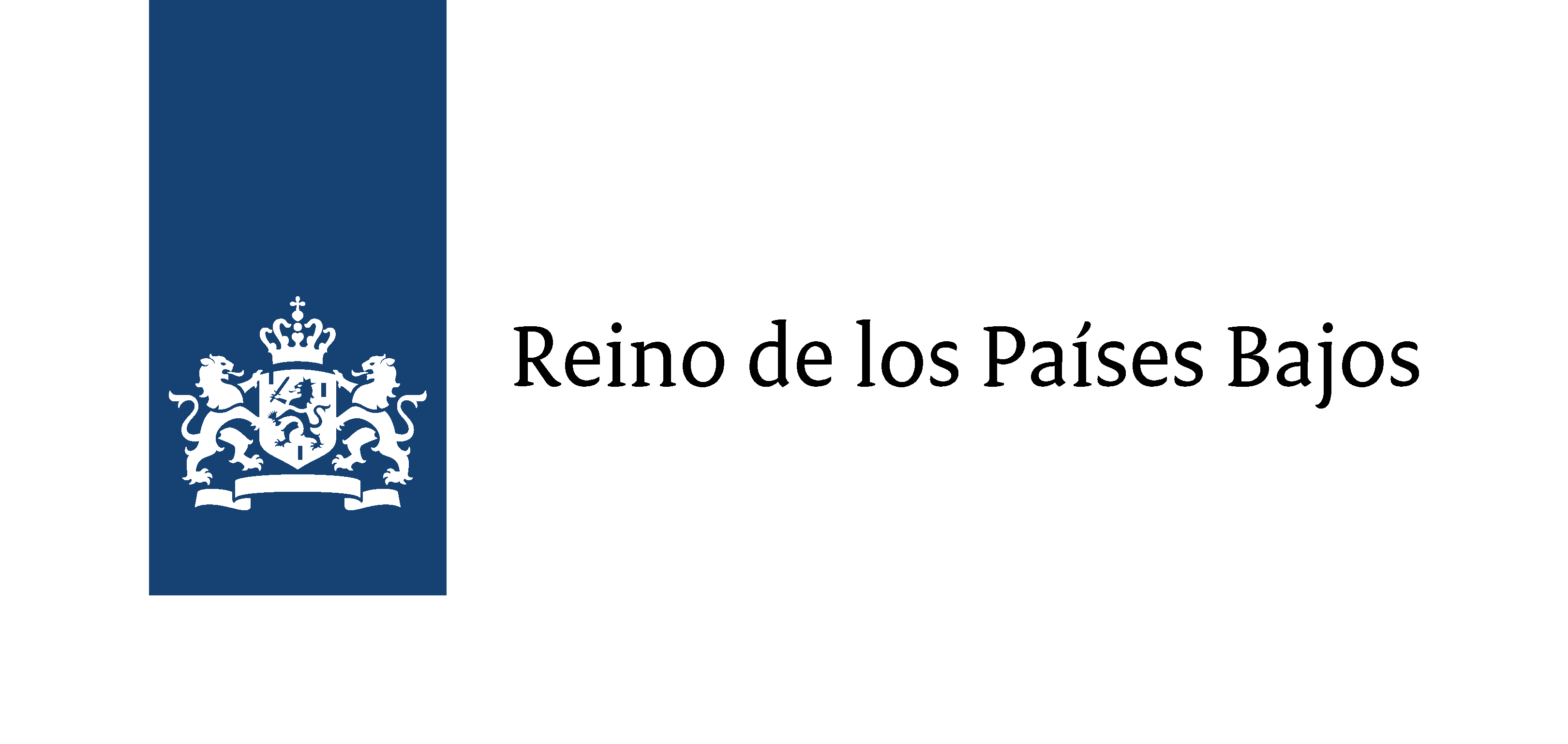 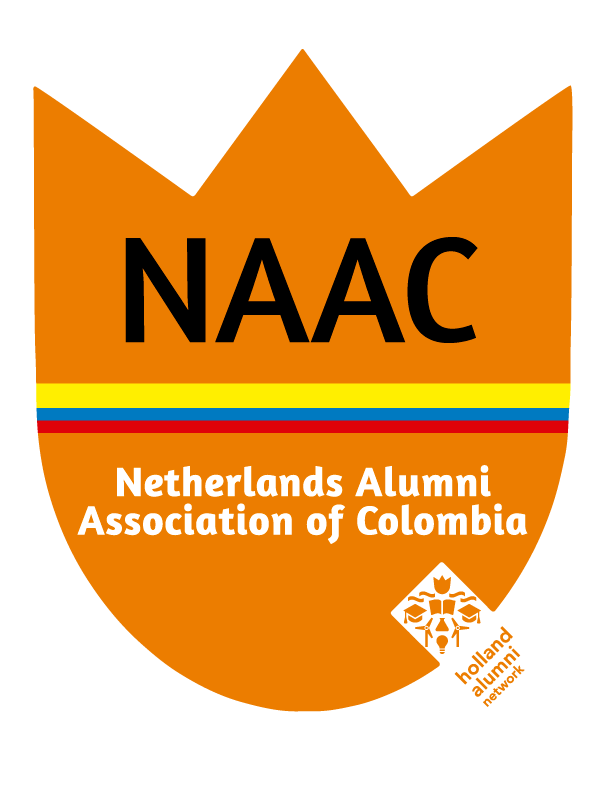 CONVOCATORIA – PROYECTOS LOCALESEmbajada del Reino de los Paises Bajos y Netherlands Alummni Asociation of ColombiaLíneas de interés y trabajo*:La implementación de los acuerdos de paz con las FARC; Intervenciones relacionadas con construcción de paz que tengan como objetivo mejorar la situación general de los derechos humanos; Actividades relacionadas con mejorar la situación de derechos humanos de grupos vulnerables tales como defensores de derechos humanos, indígenas y/o afrocolombianos, niñas, mujeres y personas LGBTI,  Actividades relacionadas con temas de libertad de prensaNombre del ProyectoNombre del ProyectoObjetivos del proyecto:Objetivos del proyecto:Breve resumen del proyecto: (máximo 500 palabras. Por favor señale los resultados esperados con este proyecto)Breve resumen del proyecto: (máximo 500 palabras. Por favor señale los resultados esperados con este proyecto)Breve justificación del proyecto: (máximo 500 palabras)En qué línea de interés y trabajo* es encuentra el proyecto y porqué?Mencione los resultados esperados de la financiación:Zona geográfica de implementaciónDiscrimine los beneficiarios (por grupos de edad y sexo)Organización solicitante:Datos de contacto del responsable de la organización:Miembro de la NAAC que postula la iniciativaPresupuesto: en Pesos colombianosSolicitado:Contrapartida: Solicitado:Contrapartida: Solicitado:Contrapartida: Solicitado:Contrapartida: Solicitado:Contrapartida: Solicitado:Contrapartida: El proyecto ya inició?SI (Cuándo?)          NoSI (Cuándo?)          NoSI (Cuándo?)          NoSI (Cuándo?)          NoSI (Cuándo?)          NoSI (Cuándo?)          NoDuración del Proyecto:Fecha de inicio:Fecha de inicio:En caso de que los fondos sean para proyectos que ya estén en desarrollo:En caso de que los fondos sean para proyectos que ya estén en desarrollo:En caso de que los fondos sean para proyectos que ya estén en desarrollo:En caso de que los fondos sean para proyectos que ya estén en desarrollo:En caso de que los fondos sean para proyectos que ya estén en desarrollo:En caso de que los fondos sean para proyectos que ya estén en desarrollo:En caso de que los fondos sean para proyectos que ya estén en desarrollo:Explique por cuánto tiempo funcionará el proyecto con los fondos solicitadosFecha de inicio:Fecha de inicio:Describa y enumere los nuevos componentes que se implementarán en el proyecto